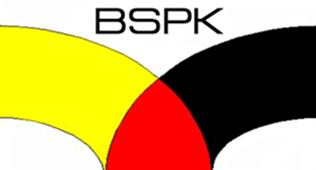 BASHKIMI I SINDIKATAVE TË PAVARURA TË KOSOVËSUNION OF INDEPENDENT TRADE UNIONS OF KOSOVANë mbështetje të Rregullores së UNMIK-ut, nr.2003/13, Nenit 10, Pika 10.2, me ndryshimet dhe plotësimet e Rregullores së UNMIK-ut 2004/45, duke e zbatuar Aktvendimin e Kolegjit të Apelit të Dhomës së posaçme të Gjykatës Supreme të Kosovës, AC-I-16-0268-A0001, 24.08.2017, Bashkimi i Sindikatave të Pavarura të Kosovës (BSPK), më 03, 04, 05, 06 dhe 07 maj 2023.PUBLIKONNJOFTIM për punëtorët e Ndërmarrjeve Shoqërore - PEJ186 Njësia nr.33-Objekti i Administratës ‘’DES Bratstvo’’,MIT147 ‘’Treska’’ lokali në Pejë,  PRZ094‘’KB Studenqani’’,  MIT143‘’Obuca’’Lokali në Mitrovicën Veriore, GJI032 ‘’KB Prekoci’’ Objektet në Prekoc, me qëllim të aplikimit dhe dorëzimit të dokumentacionit të punëtorëve për këtë NSH lidhur me hartimin e listës fillestare të punëtorëve në formatin tabelar Excel nga kompetenca e BSPK-së dhe atë:Lista e dokumenteve të nevojshme:Libreza e punës (nëse e posedoni), ose kontrata e punës, para ose pas qershorit 1999.Lista e të ardhurave personale nga Ndërmarrja përkatëse për punëtorët të cilët kanë punuar pas qershorit 1999 deri në privatizimin-likuidimin e NSH-së.Në mungesë të Librezës së Punës, çfarëdo dokumenti tjetër (kontrata ose vendime të punës) që dëshmojnë themelimin e marrëdhënies së punës, përkatësisht përfundimin e punësimit në NSH.Vendimin për ndërprerjen e marrëdhënies së punës për periudhën 1989-1999, gjatë aplikimit të masave të dhunshme diskriminuese nga ish Kuvendi i Republikës së Serbisë (nëse e posedoni këtë vendim).Dokumentet nga komunat përkatëse, Departamentet për Çështje Sociale (për të rënët në Luftën e Kosovës 1997-1999, qoftë luftëtarë të lirisë, por edhe viktimë civile).Çfarëdo dokumentacioni tjetër i cili dëshmon dhe arsyeton pretendimin për të drejtën tuaj për t’u përfshirë në Listën Fillestare e cila do hartohet nga Menaxhmenti dhe Sindikata ekzistuese e Ndërmarrjes Shoqërore përkatëse në bashkëpunim me BSPK-në. Ekstrakti i lindjes dhe kopja e letërnjoftimit.Numri i telefonit kontaktues aktiv.Shënim:Të gjitha dokumentet e dorëzuara duhen të jenë të noterizuara nga noteri kompetent, përveç kopjes së letërnjoftimit.Dokumentacioni i përgatitur sipas udhëzimit dorëzohet personalisht ose dërgohet përmes postës në Zyrën e Bashkimit të Sindikatave të Pavarura të Kosovës, në Adresën: Bulevardi “Bill Klinton”, Nr. 60, 10000 Prishtinë.Afati i dorëzimit të dokumentacionit është 15 ditë nga data e publikimit të njoftimit në faqenueb të AKP-së dhe të publikimit në mediet e informimit publik.